Name: KEY									Id#ISE 307, Term 153ENGINEERING ECONOMIC ANALYSIS
Quiz# 1  Date: Wednesday, July 20, 2016Q1. List the Fundamental Principles in Engineering Economics.An earlier dollar is worth more than a later dollar.All that counts is the difference among alternatives.Marginal revenue must exceed marginal cost.Additional risk is not taken without additional return.Q2. Compute the value of P for the accompanying cash flow diagram. Assume i=6% per year.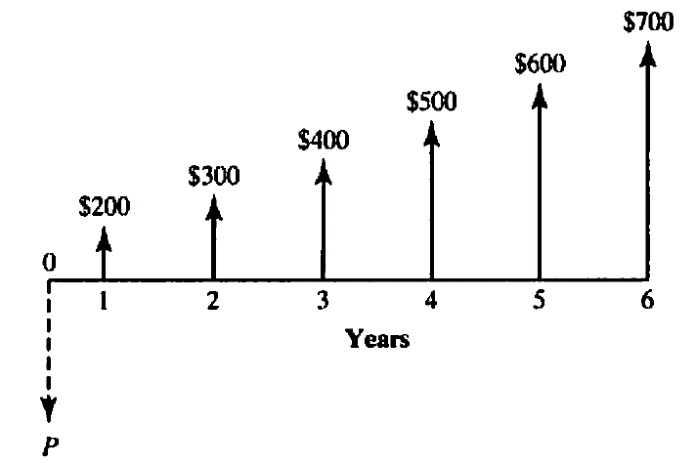 P = A (P/A, I, N) + G (P/G, i, N) = 200*4.9173 + 100*11.4594                                                    	     = 983.46 + 1145.94 = $2129.4Q3. From the following cash flow diagram, find the value of C that will establish economic equivalence between the deposit series and the withdrawal series at an interest rate of 8% compounded annually.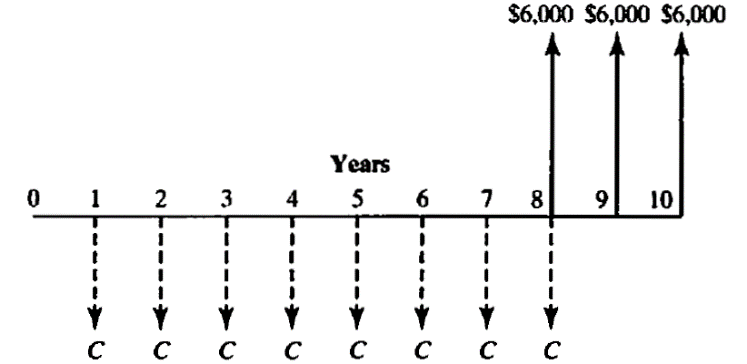 C (F/A, 8%, 8) = 6000 (P/A, 8%, 2) + 6000C*10.6366 = 6000*1.7833 + 6000C*10.6366 = 16699.8C = 16699.8/10.6366 = $1570.03Another solution:𝑃8 = 6000 + 6000(1.08)−1 + 6000(1.08)−2 = $16699.59 𝑃8 = 𝐹 → 𝐶 = 𝐴 = (𝐴⁄ , 𝑖, 𝑁) = 16699.59(𝐴⁄𝐹 , 8%, 8) = 16699.59(0.0940) = $1569.76